unodc cna directory - UPDATE FORM # 14COMPETENT AUTHORITyunodc cna directory - UPDATE FORM # 14COMPETENT AUTHORITyunodc cna directory - UPDATE FORM # 14COMPETENT AUTHORITyunodc cna directory - UPDATE FORM # 14COMPETENT AUTHORITyunodc cna directory - UPDATE FORM # 14COMPETENT AUTHORITyunodc cna directory - UPDATE FORM # 14COMPETENT AUTHORITyunodc cna directory - UPDATE FORM # 14COMPETENT AUTHORITyfocal point FOR asset recovery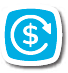 UNITED NATIONS CONVENTION AGAINST corruption - CHAPTER Vfocal point FOR asset recoveryUNITED NATIONS CONVENTION AGAINST corruption - CHAPTER Vfocal point FOR asset recoveryUNITED NATIONS CONVENTION AGAINST corruption - CHAPTER Vfocal point FOR asset recoveryUNITED NATIONS CONVENTION AGAINST corruption - CHAPTER Vfocal point FOR asset recoveryUNITED NATIONS CONVENTION AGAINST corruption - CHAPTER Vfocal point FOR asset recoveryUNITED NATIONS CONVENTION AGAINST corruption - CHAPTER Vfocal point FOR asset recoveryUNITED NATIONS CONVENTION AGAINST corruption - CHAPTER VPlease provide information on the focal point that shall have the responsibility and power to receive requests for asset recovery and either to execute them or to transmit them to the competent authorities for execution, in line with resolution 4/4 of the Conference of the States Parties of the United Nations Convention against Corruption.Please provide information on the focal point that shall have the responsibility and power to receive requests for asset recovery and either to execute them or to transmit them to the competent authorities for execution, in line with resolution 4/4 of the Conference of the States Parties of the United Nations Convention against Corruption.Please provide information on the focal point that shall have the responsibility and power to receive requests for asset recovery and either to execute them or to transmit them to the competent authorities for execution, in line with resolution 4/4 of the Conference of the States Parties of the United Nations Convention against Corruption.Please provide information on the focal point that shall have the responsibility and power to receive requests for asset recovery and either to execute them or to transmit them to the competent authorities for execution, in line with resolution 4/4 of the Conference of the States Parties of the United Nations Convention against Corruption.Please provide information on the focal point that shall have the responsibility and power to receive requests for asset recovery and either to execute them or to transmit them to the competent authorities for execution, in line with resolution 4/4 of the Conference of the States Parties of the United Nations Convention against Corruption.Please provide information on the focal point that shall have the responsibility and power to receive requests for asset recovery and either to execute them or to transmit them to the competent authorities for execution, in line with resolution 4/4 of the Conference of the States Parties of the United Nations Convention against Corruption.Please provide information on the focal point that shall have the responsibility and power to receive requests for asset recovery and either to execute them or to transmit them to the competent authorities for execution, in line with resolution 4/4 of the Conference of the States Parties of the United Nations Convention against Corruption.AUTHORITYAUTHORITYAUTHORITYAUTHORITYAUTHORITYAUTHORITYAUTHORITY1) Name of Authority1) Name of Authority1) Name of Authority1) Name of Authority2) Name of service to be contacted2) Name of service to be contacted2) Name of service to be contacted2) Name of service to be contacted3) Full postal address3) Full postal address3) Full postal address3) Full postal address4) Telephone number4) Telephone number4) Telephone number4) Telephone number5) Fax number5) Fax number5) Fax number5) Fax number6) 24 hour line if applicable6) 24 hour line if applicable6) 24 hour line if applicable6) 24 hour line if applicable7)  E-mail address7)  E-mail address7)  E-mail address7)  E-mail address8) Website8) Website8) Website8) Website9) Office hours (from … to  … lunch breaks from …  to  …)9) Office hours (from … to  … lunch breaks from …  to  …)9) Office hours (from … to  … lunch breaks from …  to  …)9) Office hours (from … to  … lunch breaks from …  to  …)10) Time zone GMT +/-  10) Time zone GMT +/-  10) Time zone GMT +/-  10) Time zone GMT +/-  11) Accepted languages for the requests 11) Accepted languages for the requests 11) Accepted languages for the requests 11) Accepted languages for the requests CONTACT PERSONCONTACT PERSONCONTACT PERSONCONTACT PERSONCONTACT PERSONCONTACT PERSONCONTACT PERSONCONTACT PERSON12) Name13) Position14) Telephone number15) Mobile phone16) Fax number17) Email address17.a) Languages spokenCheck here to indicate that you authorize the United Nations Office on Drugs and Crime to use your personal data for inclusion in the password-protected Directory of Competent National Authorities.Check here to indicate that you authorize the United Nations Office on Drugs and Crime to use your personal data for inclusion in the password-protected Directory of Competent National Authorities.Check here to indicate that you authorize the United Nations Office on Drugs and Crime to use your personal data for inclusion in the password-protected Directory of Competent National Authorities.Check here to indicate that you authorize the United Nations Office on Drugs and Crime to use your personal data for inclusion in the password-protected Directory of Competent National Authorities.Check here to indicate that you authorize the United Nations Office on Drugs and Crime to use your personal data for inclusion in the password-protected Directory of Competent National Authorities.Check here to indicate that you authorize the United Nations Office on Drugs and Crime to use your personal data for inclusion in the password-protected Directory of Competent National Authorities.Check here to indicate that you authorize the United Nations Office on Drugs and Crime to use your personal data for inclusion in the password-protected Directory of Competent National Authorities.C.	DOMESTIC LEGISLATIONC.	DOMESTIC LEGISLATIONC.	DOMESTIC LEGISLATIONC.	DOMESTIC LEGISLATIONC.	DOMESTIC LEGISLATIONC.	DOMESTIC LEGISLATIONC.	DOMESTIC LEGISLATION18)  Please indicate the title/section of the domestic legislation that regulates international cooperation in asset recovery matters.18)  Please indicate the title/section of the domestic legislation that regulates international cooperation in asset recovery matters.D.	ADDITIONAL INFORMATIOND.	ADDITIONAL INFORMATIOND.	ADDITIONAL INFORMATIOND.	ADDITIONAL INFORMATIOND.	ADDITIONAL INFORMATIOND.	ADDITIONAL INFORMATIOND.	ADDITIONAL INFORMATION19) Please include information, if any, that could assist foreign jurisdictions to better understand the requirements of your country’s legal system regarding asset recovery (including the procedure to request international cooperation in asset recovery matters and your country’s participation in existing asset recovery networks).19) Please include information, if any, that could assist foreign jurisdictions to better understand the requirements of your country’s legal system regarding asset recovery (including the procedure to request international cooperation in asset recovery matters and your country’s participation in existing asset recovery networks).19) Please include information, if any, that could assist foreign jurisdictions to better understand the requirements of your country’s legal system regarding asset recovery (including the procedure to request international cooperation in asset recovery matters and your country’s participation in existing asset recovery networks).E. content of the asset recovery requestsE. content of the asset recovery requestsE. content of the asset recovery requestsE. content of the asset recovery requestsE. content of the asset recovery requestsE. content of the asset recovery requestsE. content of the asset recovery requests20)  Please list the information that is to be included in the request for assistance, specifying the source (whether this information comes from a legal provision, an existing template/format/guideline or whether this is a summary drafted by the authority).20)  Please list the information that is to be included in the request for assistance, specifying the source (whether this information comes from a legal provision, an existing template/format/guideline or whether this is a summary drafted by the authority).20)  Please list the information that is to be included in the request for assistance, specifying the source (whether this information comes from a legal provision, an existing template/format/guideline or whether this is a summary drafted by the authority).20)  Please list the information that is to be included in the request for assistance, specifying the source (whether this information comes from a legal provision, an existing template/format/guideline or whether this is a summary drafted by the authority).21) Supporting document(s) to be attached to the request21) Supporting document(s) to be attached to the request21) Supporting document(s) to be attached to the request21) Supporting document(s) to be attached to the requestMEANS AND CHANNELS ACCEPTEDMEANS AND CHANNELS ACCEPTEDMEANS AND CHANNELS ACCEPTEDMEANS AND CHANNELS ACCEPTEDMEANS AND CHANNELS ACCEPTEDMEANS AND CHANNELS ACCEPTEDMEANS AND CHANNELS ACCEPTED22) Please indicate which of the following channels can be used for the submission of requests 22) Please indicate which of the following channels can be used for the submission of requests 22) Please indicate which of the following channels can be used for the submission of requests Courier/ postal mail ___Email___Fax___Diplomatic channels___ Liaison officers____Direct communication between authorities ___Other channels (please indicate)___Courier/ postal mail ___Email___Fax___Diplomatic channels___ Liaison officers____Direct communication between authorities ___Other channels (please indicate)___Courier/ postal mail ___Email___Fax___Diplomatic channels___ Liaison officers____Direct communication between authorities ___Other channels (please indicate)___Courier/ postal mail ___Email___Fax___Diplomatic channels___ Liaison officers____Direct communication between authorities ___Other channels (please indicate)___23) Acceptance of request through INTERPOL                     23) Acceptance of request through INTERPOL                     23) Acceptance of request through INTERPOL                     23) Acceptance of request through INTERPOL                     YES     YES     NOURGENT CASESURGENT CASESURGENT CASESURGENT CASESURGENT CASESURGENT CASESURGENT CASES24) Please indicate what channels are accepted in urgent cases (i.e. oral requests confirmed in writing forthwith, liaison officers, etc).24) Please indicate what channels are accepted in urgent cases (i.e. oral requests confirmed in writing forthwith, liaison officers, etc).24) Please indicate what channels are accepted in urgent cases (i.e. oral requests confirmed in writing forthwith, liaison officers, etc).LEGAL BASISLEGAL BASISLEGAL BASISLEGAL BASISLEGAL BASISLEGAL BASISLEGAL BASIS25) Is international cooperation on asset recovery conditional on the existence of a treaty?25) Is international cooperation on asset recovery conditional on the existence of a treaty?25) Is international cooperation on asset recovery conditional on the existence of a treaty?YESYESNONO25.a) If so, does your country consider the  United Nations Convention against Corruption as legal basis for this type of cooperation?25.a) If so, does your country consider the  United Nations Convention against Corruption as legal basis for this type of cooperation?25.a) If so, does your country consider the  United Nations Convention against Corruption as legal basis for this type of cooperation?DRAFTING OUTGOING REQUESTS USING THE UNODC MUTUAL LEGAL ASSISTANCE REQUEST WRITTER TOOL(https://www.unodc.org/mla/en/index.html)DRAFTING OUTGOING REQUESTS USING THE UNODC MUTUAL LEGAL ASSISTANCE REQUEST WRITTER TOOL(https://www.unodc.org/mla/en/index.html)DRAFTING OUTGOING REQUESTS USING THE UNODC MUTUAL LEGAL ASSISTANCE REQUEST WRITTER TOOL(https://www.unodc.org/mla/en/index.html)DRAFTING OUTGOING REQUESTS USING THE UNODC MUTUAL LEGAL ASSISTANCE REQUEST WRITTER TOOL(https://www.unodc.org/mla/en/index.html)DRAFTING OUTGOING REQUESTS USING THE UNODC MUTUAL LEGAL ASSISTANCE REQUEST WRITTER TOOL(https://www.unodc.org/mla/en/index.html)DRAFTING OUTGOING REQUESTS USING THE UNODC MUTUAL LEGAL ASSISTANCE REQUEST WRITTER TOOL(https://www.unodc.org/mla/en/index.html)DRAFTING OUTGOING REQUESTS USING THE UNODC MUTUAL LEGAL ASSISTANCE REQUEST WRITTER TOOL(https://www.unodc.org/mla/en/index.html)Please indicate whether the UNODC Mutual Legal Assistance Request Writer Tool (in its redeveloped version) was used for drafting MLA Requests.Please indicate whether the UNODC Mutual Legal Assistance Request Writer Tool (in its redeveloped version) was used for drafting MLA Requests.Please indicate whether the UNODC Mutual Legal Assistance Request Writer Tool (in its redeveloped version) was used for drafting MLA Requests.